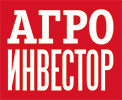 Ш ежегодная национальная премия в сфере сельского хозяйства и продовольствия«Агроинвестор года 2022»Заявка в номинации «Инновация года»Категория: Инновационные программные продукты для АПКК рассмотрению принимаются только полностью заполненные анкетыК рассмотрению принимаются только полностью заполненные анкетыНазвание компании/ ФИО кандидатаСпециализация компанииРеализованный проектОпишите, в чем уникальность технологии. Какое качественное изменение отрасли привнесет данная инновация: новые сферы, виды деятельности, новые компетенции (не более 500 знаков) ФИО контактного лицаДолжность контактного лицаТелефон для связиe-mail контактного лица